SUPPLEMENTARY FIGURES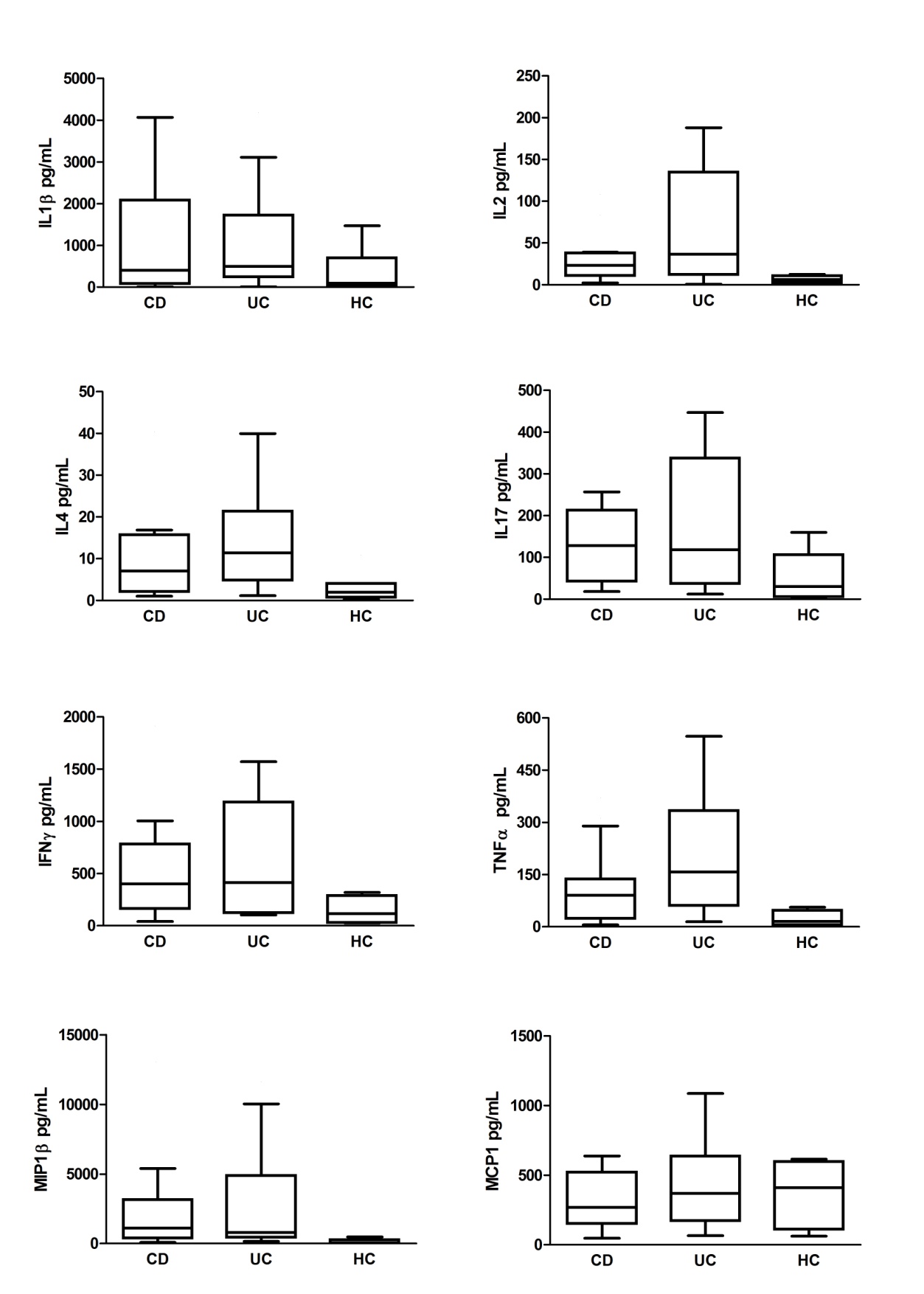 Supplementary Figure 1: Basal levels of cytokine secretion by colonic biopsies from IBD patients. Levels of cytokine secretion by colonic biopsies from IBD patients in active phase (Crohn’s Disease, CD; Ulcerative Colitis, UC) and healthy controls (HC) in basal condition (Live Bacteria). No statistical significance was found. 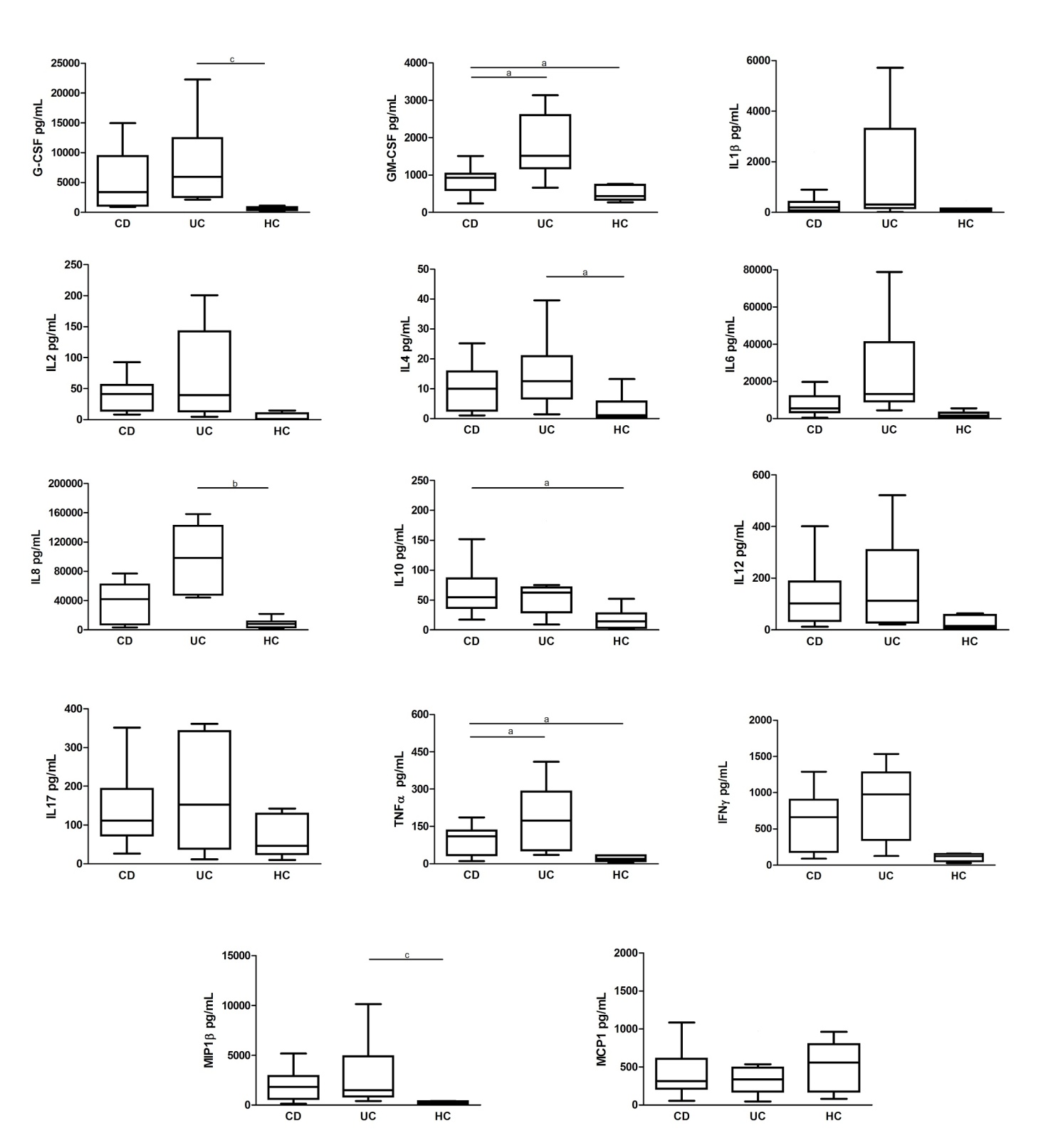 Supplementary Figure 2: Levels of cytokine secretion by colonic biopsies from IBD patients, in the presence of antibiotics. Levels of cytokine secretion by colonic biopsies from IBD patients in active phase (Crohn’s Disease, CD; Ulcerative Colitis, UC) and from healthy controls (HC) in the presence of antibiotic mixture (+PS). Statistical significances are denoted using alphabetical letters ( a=p < 0.05; b=p < 0.01; c=p< 0.001).SUPPLEMENTARY TABLESSupplementary Table 1. Clinical characteristics of patients suffering from Inflammatory Bowel DiseaseM: Male; F: Female; CD: Crohn’s disease; UC: Ulcerative colitis; AZA: azathioprine; ADA: Adalimumab; Thd: Thalidomide; 5-ASA: mesalamine; IFX: Infliximab; CS: corticosteroids; CIPX: ciprofloxacin; SSZ: sulfasalazine; MZN: metronidazole; COL: Colonoscopy. Age (year); CRP (mg/dl), ESR (mm/h); Fecal Calprotectin (mg/Kg)Supplementary Table 2. Clinical characteristics of patients suffering from Inflammatory Bowel DiseaseM: Male; F: Female; CD: Crohn’s disease; UC: Ulcerative colitis; COL: Colonoscopy. Age (year);  BMI: Body Mass Index; BMI Percentile: underweight (<5); healthy  (5-85); overweight (85-95); obese (>95).Supplementary Table 3. Cytokine values in the absence of antibiotics, with or without the addition of MDPValues (pg/ml) are expressed as Median (Mean±SD). CD: Crohn’s disease; UC: Ulcerative Colitis; HC: Healthy Controls; MDP: Muramyl dipeptideSupplementary Table 4. Cytokine values in the presence of antibiotics, with or without the addition of MDPValues (pg/ml) are expressed as Median (Mean±SD). CD: Crohn’s disease; UC: Ulcerative Colitis; HC: Healthy Controls; MDP: Muramyl dipeptideClinical characteristicsClinical characteristicsClinical characteristicsClinical characteristicsClinical characteristicsClinical characteristicsClinical characteristicsClinical characteristicsClinical characteristicsClinical characteristicsClinical characteristicsClinical characteristicsClinical characteristicsClinical characteristicsClinical characteristicsClinical characteristicsClinical characteristicsInflammatory markersInflammatory markersInflammatory markersInflammatory markersPATIENTPATIENTSEX/AGEDIAGNOSISAGE AT DIAGNOSISAGE AT DIAGNOSISAGE AT DIAGNOSISDISEASE ACTIVITYDISEASE ACTIVITYDISEASE ACTIVITYTHERAPIESTHERAPIESTHERAPIESTHERAPIESPUCAI/PCDAIPUCAI/PCDAIDISEASE LOCATIONCRPESRFECAL CALPROTECTIN0101M/17UC121212ACTIVEACTIVEACTIVEAZA. 5-ASAAZA. 5-ASAAZA. 5-ASAAZA. 5-ASA00LEFT-SIDED UC0.069-0202M/7UC666ACTIVEACTIVEACTIVE----2020PANCOLITIS0.824715220303M/17UC171717ACTIVEACTIVEACTIVECIPXCIPXCIPXCIPX4545LEFT-SIDED UC0.410-0404F/14UC121212ACTIVEACTIVEACTIVE5-ASA. CS5-ASA. CS5-ASA. CS5-ASA. CS3030LEFT-SIDED UC0.344-0505M/17UC131313ACTIVEACTIVEACTIVESulfasalzineSulfasalzineSulfasalzineSulfasalzine2525PANCOLITIS2.056720600606F/15UC141414ACTIVEACTIVEACTIVECS. 5-ASA. AZACS. 5-ASA. AZACS. 5-ASA. AZACS. 5-ASA. AZA4040LEFT-SIDED UC0.043321200707F/11UC222ACTIVEACTIVEACTIVECS. 5-ASA. AZACS. 5-ASA. AZACS. 5-ASA. AZACS. 5-ASA. AZA4040PANCOLITIS0.5910816480808F/14UC999ACTIVEACTIVEACTIVEAZAAZAAZAAZA55PANCOLITIS0.2694330909M/17UC777ACTIVEACTIVEACTIVEAZAAZAAZAAZA55PANCOLITIS0.034-1010F/12UC777ACTIVEACTIVEACTIVEAZA 5-ASAAZA 5-ASAAZA 5-ASAAZA 5-ASA2020ULCERATIVE PROCTITIS0.021217461111M/12UC101010ACTIVEACTIVEACTIVE5-ASA5-ASA5-ASA5-ASA2020ULCERATIVE PROCTITIS0.036211212M/18UC171717ACTIVEACTIVEACTIVE5-ASA5-ASA5-ASA5-ASA6565LEFT-SIDED UC0.1617-1313M/18UC181818ACTIVEACTIVEACTIVE5-ASA. MNZ5-ASA. MNZ5-ASA. MNZ5-ASA. MNZ1515PANCOLITIS0.183-Clinical characteristicsClinical characteristicsClinical characteristicsClinical characteristicsClinical characteristicsClinical characteristicsClinical characteristicsClinical characteristicsClinical characteristicsClinical characteristicsClinical characteristicsClinical characteristicsClinical characteristicsClinical characteristicsClinical characteristicsClinical characteristicsClinical characteristicsInflammatory markersInflammatory markersInflammatory markersPATIENTPATIENTSEX/AGEDIAGNOSISAGE AT DIAGNOSISAGE AT DIAGNOSISAGE AT DIAGNOSISDISEASE ACTIVITYDISEASE ACTIVITYDISEASE ACTIVITYTHERAPIESTHERAPIESTHERAPIESTHERAPIESPUCAI/PCDAIPUCAI/PCDAIDISEASE LOCATIONCRPESRFECAL CALPROTECTIN1414F/18UC171717ACTIVEACTIVEACTIVE----3030LEFT-SIDED UC0.1227501515M/13UC111111ACTIVEACTIVEACTIVE----3030PANCOLITIS0.193116001616F/10UC999REMISSIONREMISSIONREMISSION5-ASA5-ASA5-ASA5-ASA55LEFT-SIDED UC0.0146021717F/14UC121212REMISSIONREMISSIONREMISSIONCS. 5-ASACS. 5-ASACS. 5-ASACS. 5-ASA00LEFT-SIDED UC0.0181261818F/18UC131313REMISSIONREMISSIONREMISSIONAZA. 5-ASAAZA. 5-ASAAZA. 5-ASAAZA. 5-ASA00PANCOLITIS0.0613-1919M/17UC111111REMISSIONREMISSIONREMISSION5-ASA5-ASA5-ASA5-ASA00PANCOLITIS0.11101242020M/10UC666REMISSIONREMISSIONREMISSIONAZA. 5-ASAAZA. 5-ASAAZA. 5-ASAAZA. 5-ASA00PANCOLITIS0.0111352121M/20UC171717REMISSIONREMISSIONREMISSION5-ASA. IFX5-ASA. IFX5-ASA. IFX5-ASA. IFX00LEFT-SIDED UC0.066-2222F/24UC131313REMISSIONREMISSIONREMISSIONCS. 5-ASA. AZACS. 5-ASA. AZACS. 5-ASA. AZACS. 5-ASA. AZA00PANCOLITIS0.026-2323M/13CD131313ACTIVEACTIVEACTIVE----1515PANENTERIC CD3.19219152424F/11CD999ACTIVEACTIVEACTIVEADAADAADAADA1515PANENTERIC CD0.081110802525F/10CD999ACTIVEACTIVEACTIVEIFXIFXIFXIFX2.52.5PANENTERIC CD0.5335-2626F/13CD999ACTIVEACTIVEACTIVEADAADAADAADA1010PANENTERIC CD0.7166-Clinical characteristicsClinical characteristicsClinical characteristicsClinical characteristicsClinical characteristicsClinical characteristicsClinical characteristicsClinical characteristicsClinical characteristicsClinical characteristicsClinical characteristicsClinical characteristicsClinical characteristicsClinical characteristicsClinical characteristicsClinical characteristicsClinical characteristicsInflammatory markersInflammatory markersInflammatory markersPATIENTPATIENTSEX/AGEDIAGNOSISDIAGNOSISAGE AT DIAGNOSISAGE AT DIAGNOSISAGE AT DIAGNOSISDISEASE ACTIVITYDISEASE ACTIVITYDISEASE ACTIVITYTHERAPIESTHERAPIESPUCAI/PCDAIPUCAI/PCDAIDISEASE LOCATIONDISEASE LOCATIONCRPESRFECAL CALPROTECTIN2727M/11CDCD999ACTIVEACTIVEACTIVE5-ASA5-ASA12.512.5ILEOCOLONIC CDILEOCOLONIC CD0.4274752828M/10CDCD101010ACTIVEACTIVEACTIVECIPXCIPX27.527.5PANENTERIC CDPANENTERIC CD5.013386882929M/15CDCD141414ACTIVEACTIVEACTIVE--00PANENTERIC CDPANENTERIC CD0.04503030M/10CDCD101010ACTIVEACTIVEACTIVEMNZMNZ3535ILEOCOLONIC CDILEOCOLONIC CD2.885127723131M/15CDCD121212ACTIVEACTIVEACTIVEIFXIFX17.517.5GASTRIC AND ILEOCOLONIC CDGASTRIC AND ILEOCOLONIC CD2.643812953232M/16CDCD121212ACTIVEACTIVEACTIVECS. SSZCS. SSZ4545GASTRIC AND ILEOCOLONIC CDGASTRIC AND ILEOCOLONIC CD4.975-3333F/11CDCD999ACTIVEACTIVEACTIVE--32.532.5PANENTERIC CDPANENTERIC CD2.9612013723434F/16CDCD111111ACTIVEACTIVEACTIVEMTX. SSZMTX. SSZ4040ILEOCOLONIC CDILEOCOLONIC CD0.246554833535M/11CDCD555ACTIVEACTIVEACTIVEIFXIFX2525ILEOCOLONIC CDILEOCOLONIC CD1.03710503636F/10CDCD999ACTIVEACTIVEACTIVE--2525GASTRIC AND ILEOCOLONIC CDGASTRIC AND ILEOCOLONIC CD2.075620793737F/11CDCD111111ACTIVEACTIVEACTIVECSCS3030COLONIC CDCOLONIC CD5.768820833838F/11CDCD111111ACTIVEACTIVEACTIVEIFX. SSZIFX. SSZ00COLONIC CDCOLONIC CD0.03154023939F/10CDCD101010ACTIVEACTIVEACTIVE--2020COLONIC CDCOLONIC CD3.18771477Clinical characteristicsClinical characteristicsClinical characteristicsClinical characteristicsClinical characteristicsClinical characteristicsClinical characteristicsClinical characteristicsClinical characteristicsClinical characteristicsClinical characteristicsClinical characteristicsClinical characteristicsClinical characteristicsClinical characteristicsClinical characteristicsClinical characteristicsInflammatory markersInflammatory markersInflammatory markersPATIENTSEX/AGESEX/AGEDIAGNOSISDIAGNOSISDIAGNOSISAGE AT DIAGNOSISAGE AT DIAGNOSISAGE AT DIAGNOSISDISEASE ACTIVITYDISEASE ACTIVITYDISEASE ACTIVITYTHERAPIESPUCAI/PCDAIPUCAI/PCDAIDISEASE LOCATIONDISEASE LOCATIONCRPESRFECAL CALPROTECTIN40F/10F/10CDCDCD999ACTIVEACTIVEACTIVEThd. SSZ3030GASTRIC AND ILEOCOLONIC CDGASTRIC AND ILEOCOLONIC CD1.625217541M/6M/6CDCDCD666ACTIVEACTIVEACTIVE-2020COLITIS IN CGDCOLITIS IN CGD3.12882831142M/7M/7CDCDCD666ACTIVEACTIVEACTIVE5-ASA17.517.5COLITIS IN CGDCOLITIS IN CGD0.4235330543M/7M/7CDCDCD666ACTIVEACTIVEACTIVEMNZ52.552.5JEJUNALILEOCOLONIC CDJEJUNALILEOCOLONIC CD1.049864844M/12M/12CDCDCD101010ACTIVEACTIVEACTIVEMNZ17.517.5PANENTERIC CDPANENTERIC CD0.194180745M/16M/16CDCDCD161616ACTIVEACTIVEACTIVEMNZ, CIPX17.517.5PANENTERIC CDPANENTERIC CD2.1934108746M/18M/18CDCDCD151515REMISSIONREMISSIONREMISSIONIFX1010PANENTERIC CDPANENTERIC CD0.351815147M/11M/11CDCDCD666REMISSIONREMISSIONREMISSIONAZA00ILEOCOLONIC CDILEOCOLONIC CD0.038-48M/7M/7CDCDCD111REMISSIONREMISSIONREMISSIONThd00NASAL, COLONIC CDNASAL, COLONIC CD0.0513-49F/16F/16APHTHOSIS,  AUTOIMMUNE GASTRITISAPHTHOSIS,  AUTOIMMUNE GASTRITISAPHTHOSIS,  AUTOIMMUNE GASTRITIS---NORMAL COLNORMAL COLNORMAL COL-----0.05402550M/15M/15PREVIOUS  INTESTINAL POLYPPREVIOUS  INTESTINAL POLYPPREVIOUS  INTESTINAL POLYP---NORMAL COLNORMAL COLNORMAL COL-----0.145-Clinical characteristicsClinical characteristicsClinical characteristicsClinical characteristicsClinical characteristicsClinical characteristicsClinical characteristicsClinical characteristicsClinical characteristicsClinical characteristicsClinical characteristicsClinical characteristicsClinical characteristicsClinical characteristicsClinical characteristicsClinical characteristicsClinical characteristicsInflammatory markersInflammatory markersInflammatory markersPATIENTSEX/AGESEX/AGEDIAGNOSISDIAGNOSISDIAGNOSISAGE AT DIAGNOSISAGE AT DIAGNOSISAGE AT DIAGNOSISDISEASE ACTIVITYDISEASE ACTIVITYDISEASE ACTIVITYTHERAPIESPUCAI/PCDAIPUCAI/PCDAIDISEASE LOCATIONDISEASE LOCATIONCRPESRFECAL CALPROTECTIN51M/10M/10JUVENILE INTESTINAL POLYPOSISJUVENILE INTESTINAL POLYPOSISJUVENILE INTESTINAL POLYPOSIS---INTESTINAL  POLYPSINTESTINAL  POLYPSINTESTINAL  POLYPS---COLONCOLON---52M/11M/11FUNCTIONAL ABDOMINAL PAINFUNCTIONAL ABDOMINAL PAINFUNCTIONAL ABDOMINAL PAIN---NORMAL COLNORMAL COLNORMAL COL-----0.2439-53M/3M/3JUVENILE INTESTINAL POLYPJUVENILE INTESTINAL POLYPJUVENILE INTESTINAL POLYP---INTESTINAL  POLYPSINTESTINAL  POLYPSINTESTINAL  POLYPS---COLONCOLON0.0321-54F/11F/11VIRAL INFECTIONVIRAL INFECTIONVIRAL INFECTION---NORMAL COLNORMAL COLNORMAL COL-----4.861102255F/4F/4FUNCTIONAL ABDOMINAL PAINFUNCTIONAL ABDOMINAL PAINFUNCTIONAL ABDOMINAL PAIN---NORMAL COLNORMAL COLNORMAL COL-----0.03196.556F/10F/10FUNCTIONAL ABDOMINAL PAINFUNCTIONAL ABDOMINAL PAINFUNCTIONAL ABDOMINAL PAIN---NORMAL COLNORMAL COLNORMAL COL-----0.098-PATIENTSEX/AGEDIAGNOSISDISEASE ACTIVITYBMIBMI PERCENTILEBMI PERCENTILE01M/17UCACTIVE21363602M/7UCACTIVE15.4505003M/17UCACTIVE24808004F/14UCACTIVE17.5232305M/17UCACTIVE23707006F/15UCACTIVE23.8808007F/11UCACTIVE145508F/14UCACTIVE16.5101009M/17UCACTIVE19.9404010F/12UCACTIVE16.6252511M/12UCACTIVE15.6121212M/18UCACTIVE22.8606013M/18UCACTIVE24.4757514F/18UCACTIVE23.5757515M/13UCACTIVE16.6151516F/10UCREMISSION121117F/14UCREMISSION20.3626218F/18UCREMISSION24757519M/17UCREMISSION25.8929220M/10UCREMISSION17.5656521M/20UCREMISSION24606022F/24UCREMISSION21.55050PATIENTSEX/AGEDIAGNOSISDISEASE ACTIVITYBMIBMI PERCENTILEBMI PERCENTILE23M/13CDACTIVE16101024F/11CDACTIVE16282825F/10CDACTIVE20.6909026F/13CDACTIVE23.8919127M/11CDACTIVE15.7232328M/10CDACTIVE17.6666629M/15CDACTIVE19353530M/10CDACTIVE16164031M/15CDACTIVE20205032M/16CDACTIVE19192533F/11CDACTIVE15151034F/16CDACTIVE20.720.75035M/11CDACTIVE17.817.86036F/10CDACTIVE15.515.53037F/11CDACTIVE15.815.82238F/11CDACTIVE16162539F/10CDACTIVE17.117.15040F/10CDACTIVE14.914.92241M/6CDACTIVE14.514.52042M/7CDACTIVE14.114.11043M/7CDACTIVE13.113.1244M/12CDACTIVE24.824.89645M/16CDACTIVE20.220.25046M/18CDREMISSION20.520.54547M/11CDREMISSION16.916.94548M/7CDREMISSION14.214.215PATIENTSEX/AGEDIAGNOSISDISEASE ACTIVITYBMIBMIBMI PERCENTILE49F/16APHTHOSIS,  AUTOIMMUNE GASTRITISNORMAL COL21.521.56050M/15PREVIOUS  INTESTINAL POLYPNORMAL COL16.216.23051M/10JUVENILE INTESTINAL POLYPOSISINTESTINAL  POLYPS16.416.42552M/11FUNCTIONAL ABDOMINAL PAINNORMAL COL16.416.43353M/3JUVENILE INTESTINAL POLYPINTESTINAL  POLYPS16165054F/11VIRAL INFECTIONNORMAL COL16162555F/4FUNCTIONAL ABDOMINAL PAINNORMAL COL14.214.21556F/10FUNCTIONAL ABDOMINAL PAINNORMAL COL181845CDCDUC UC HC HC -MDP+MDP-MDP+MDP-MDP+MDPG-CSF2192 (3745±3282)2580 (6738±10109)4536 (7301±7694)7525 (9804±8562)436 (645.8±572.4)385.5 (364.2±220.4)GM-CSF748.1 (883.4±712.1)775 (1217±1247)1247 (1549±867.3)1717 (1715±759.7)504.4 (495.8±215)393.2 (505.9±206.1)IFNγ402.7 (510.5±434.3)377.6 (526.8±427.4)414.6 (620.6±525.3)1121 (909.7±479.1)115.4 (144.6±139.2)72.89 (122.8±107.5)IL1β408.8  (1275±1535)215.8  (843.6±1238)502.8  (1627±2835)498.3  (1741±2217)97.27  (377.9±536.2)126.8  (235.5±335.5)IL223.69  (33.92±32.62)22.82  (35.17±37.17)36.64  (65.21±66.51)86.3  (85.65±60.97)6.405  (6.74±4.601)1.875  (2.508±2.258)IL47.08  (10.25±12.55)7.76  (10.34±9.249)11.41  (14.07±11.09)15.42  (18.61±13.08)1.93  (3.267±3.687)1.02  (2.917±2.898)IL65512  (8428±8573)5774  (11007±1469710788  (20660±28559)17345  (28516±31326)2015  (1775±1576)793.2  (1096±848.6)IL834163  (35988±26282)19170  (44152±48640)21678  (37553±33836)73990  (81093±63573)3408  (8853±14711)5080  (6931±6421)IL1032.44 (62.44±75)46.69 (69.82±73.54)65.98 (68.16±48.2)57.28 (63.06±29.97)10.57 (12.81±8.041)12.36 (14.09±6.162)IL1292.17 (155.8±140.5)94.54 (141.3±143.8)78.12 (161.9±169.6)97.51 (221.1±223.7)11.98 (21.91±24.42)20.35 (23.26±23.46)IL17128 (134.3±82.9)104.8 (131.3±96.54)118.2 (175.4±159.7)234.1 (204.8±157)30.21 (59.22±60.62)47 (53.88±53.89)MCP1268.9 (645.9±1333)268.1 (308.8±195.3)370.7 (435.6±323)408.5 (572.4±498.1)412.4 (370.9±238.5)273.7 (439.1±479.9)MIP1β1121 (2564±3640)2864 (2519±2220)797.1 (3139±3655)2081 (3531±3241)59.58 (131.4±194.5)80.83 (155.1±165.6)TNFα90.83 (135.7±163.6)72.83 (91.8±82.98)158 (184±161.7)170.9 (182.2±109.5)15.03 (21.79±21.48)27.27 (21.66±14.89)CDCDUCUCHCHC-MDP+MDP-MDP+MDP-MDP+MDPG-CSF3377  (6330±7510)2407 (3133±2371)5954 (10270±12725)8187 (9128±8209)675.3 (642.9±354.8)1224 (1199±1080GM-CSF927.1  (921.3±489.6)853.1 (1186±1804)1515 (1788±853.7)1457 (1615±933.3)436.7 (519±202.1)526.1 (550.5±258.6)IFNγ660.3  (599.3±399.4)365.6 (434.6±294)977.2 (835.3±521.5)452.8 (645.9±509.6)123 (108.9±56.97)161.3 (162.1±85)IL1β199.2  (373.2±567.8)363.2  (759.3±947.7)308.5 (1475±2023)478.1 (1606±2436)89.52  (136±154.5)53.66  (87.21±112)IL241.21  (40.66±27.39)21.05  (27.43±27.43)39.33  (75.02±74.49)59.79  (76.39±66.97)1.18  (4.608±6.054)9.56  (10.25±4.785)IL410.02  (11.25±9.659)7.64  (9.761±10.29)12.51  (14.41±11.08)11.1  (13.55±10.45)1.13  (3.491±4.66)1.13  (3.818±6.83)IL65550  (9737±11609)5576  (9543±11874)13072  (24974±26737)14588  (22221±22516)1704  (2144±1789)2610  (2934±3254)IL842294  (36328±27994)46697 (57161±67755)98115 (95571±48577)23748 (63080±95386)8075 (8773±6897)7501 (19984±28397)IL1054.94  (68.84±45.13)28.17 (85.95±209.8)62.33 (61.6±48.43)58.75 (75.9±60.62)14.55 (17.88±18.22)25.55 (27.85±18.57)IL12102.4  (129.1±111.6)80.86 (133.3±123)112.5 (179.3±175.2)119.2 (146.5±123.5)14.94 (26.19±25.6718.92 (28.33±29.12)IL17111.7  (138.2±86.12)103.7 (140.6±108.2)152.9 (174.5±146.2)134.6 (177.8±129.1)46.3 (66.64±54.21)44.29 (67.46±72.89)MCP1314.8  (394.6±265.4)254 (848.3±2575)337.3 (360±264.3)235.1 (678.1±1112)560.2 (519±333.5)608.9 (1228±1730)MIP1β1844  (1965±1521)2723 (3683±3561)1502 (3167±3530)3570 (4325±3739)195.5 (218.4±175.7)273.2 (408.3±429.1)TNFα110.1   (92.81±57.47)64.84  (98.78±110.3)173.7  (183.3±135.9)165.9 (188.6±161.3)19.89 (27.02±26.79)16.73 (25.36±31.78)